YAYASAN MASJID PANGLIMA BESAR SOEDIRMAN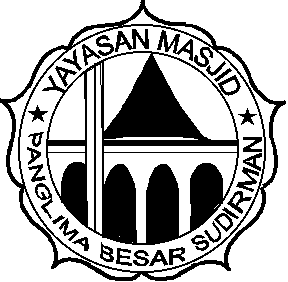 Sekolah Menengah Atas Islam (SMA Islam) PB SoedirmanCijantung –  TimurStatus Akreditasi : DisamakanJl. Raya  Km. 24 Cijantung,  13770, Telp. 8400387. Ext. 124	     e- mail : ympbs66@hotmail.com , website : members tripod.com/yasma 66/index.htmKISI KISI PENULISAN SOAL UJIAN PRAKTEK SPEAKINGXII IPA/IPS TAHUN PELAJARAN 2014 / 2015Mata pelajaran		: Bahasa Inggris		Jumlah soal	: 1 ( Speaking  )Kurikulum			: KTSP			Bentuk Soal	:  PraktikAlokasi waktu		: 90 Menit			Penulis	:  Pepi Fidia, M.Pd                                                                                      Jakarta,  Januari 2015						     	      Guru Bidang Studi,                                                  			      PEPI FIDIA, M.Pd.					                                                                 NRP :  05.0825            YAYASAN MASJID PANGLIMA BESAR SOEDIRMAN              Sekolah Menengah Atas Islam (SMA Islam) PB Soedirman            Cijantung – Jakarta Timur            Status Akreditasi : DisamakanJl. Raya  Km. 24 Cijantung,  13770, Telp. 8400387. Ext. 124e- mail : ympbs66@hotmail.com , website : members tripod.com/yasma 66/index.htmPEDOMAN PENSKORAN UJIAN PRAKTEK SPEAKINGXII IPA/IPS TAHUN PELAJARAN 2014/2015CARA PENGHITUNGAN NILAI PRAKTEK BAHASA INGGRISNilai ujian berbicara adalah :Skor perolehan nilai berbicara  _________________________    X 100Skor maksimum ujian berbicara Contoh :Fenny  memperoleh skor nilai ujian beRbicara 16 Maka nilai ujian praktek Fenny  adalah :      16                                  --------------  X   100      =      80      20                                                                                      KARTU SOAL                           MATA PELAJARAN               :   BAHASA INGGRIS                           PROGRAM STUDI                  :   IPA DAN IPS                           BENTUK SOAL	                      :   PRAKTEK / SPEAKING                           BENTUK PENILAIAN   	:   PENGAMATANNo Standar Kompetensi            Lulusan      Ruang Lingkup               Materi     IndikatorNo Soal  1Siswa mampu  mengungkapkan maknadalam percakapan tran-saksional (to get thingsdone )dan interpersonal(bersosialisasi) yang menggunakan ragambahasa lisan pendek berbentuk teks fungsional pendek :asking and showing direction, asking and giving information about  someone health, and asking the price and bargaining dalam konteks kehidupan sehari-hari.Teks transaksional dan interpersonal yang melibatkan tindak  tutur  :- menanyakan dan menunjukkan arah- menanyakan dan memberi informasi tentang kesehatan /kabar seseorang- menanyakan, menawar, dan menentukan harga dalam situasi berbelanjaMelakukan berbagai tindak tutur dalam wacana lisan nterpersonal/transaksional :- menanyakan dan menunjukkan arah- menanyakan dan memberi informasi tentang kesehatan /kabar seseorang- menanyakan, menawar, dan menentukan harga dalam situasi berbelanja     1No         ASPEK                        KRITERIASKOR  1LeksikogramatikaA. Tata bahasa dan kosa kata tepatB. Tata bahasa dan kosa kata kadang-kadang     kurang tepat dan tidak mempengaruhi     maknaC. Tata bahasa dan kosa kata kurang tepat     dan mempengaruhi makna.D. Tata bahasa dan kosa kata sulit dipahamiE.  Diam    5    4    3    1    0  2Sistematika A. InteraksionalB. MonologA . Melakukan dan merespon tindak tutur      dengan tepat dalam bahasa lisanB.  Melakukan dan merespon tindak tutur      dalam bahasa lisan dimana kadang-      kadang terdapat kesalah-pahamanC. Sering terjadi kesalahan dalam melakukan     dan merespon tindak tuturD. Tidak mampu melakukan dan merespon     tindak tutur sederhanaE. Memproduksi kata-kata yang tidak      berbentuk teks.________________________________________A. Sesuai dengan struktur teks yang maksimal     dalam genre yang dipilih.B. Sesuai dengan struktur teks minimal dengan     genre yang dipilihC. Struktur teks yang kurang jelas dan      mempngaruhi kejelasan makna. D. Gagasan dan struktur kurang jelas.E. Gagasan dan struktur sulit dipahami.    5    4    3    2    1_______    5    4    3    2    1  3. Ucapan dan intonasiA. Sangat jelas dan mendekati penutur asli.B. Sangat jelas walaupun dengan aksen     bahasa ibu.C. Kurang jelas dan mempengaruhi makna D.Tidak jelas dan menghilangkan sebagian maknaE. Tidak jelas dan tidak bermakna     5    4    3    2    1 No     ASPEKKRITERIASKOR 4KomunikasiinteraktifA.Percaya diri dan lancer dalam mengambil    giliran bicara serta mampu mengkoreksi diri    jika melakukan kesalahanB. Percaya diri meskipun ada pengulangan dan      KeraguanC. Lebih banyak merespon dari berinisiatif.D. Sulit diajak bicara meskipun sudah dipancingE. Tidak mampu merespon dan berinisiatif.54321Standar Kompetensi kelulusan    :  Siswa mampu  mengungkapkan makna dalam percakapan transaksional (to get things done ) dan interpersonal (bersosialisasi) yang menggunakan ragambahasa lisan pendek berbentuk teks fungsional pendek yg melibatkan tindak tutur :asking and showing direction, asking and giving information about  someone health, and asking the price and bargaining dalam konteks kehidupan sehari-hari.Kompetensi yang diuji  :  kemampuan melakukan berbagai  tindak tutur dalam wacana lisan yang melibatkan tindak tutur :  asking and showing direction, asking and giving information about  someone health, and asking the price and bargaining dalam konteks kehidupan sehari-hari.Indikator percakapan     :  Melakukan berbagai tindak tutur dalam wacana lisan  inter personal/transaksional yg melibatkan tindak tutur :- menanyakan dan menunjukkan arah  (asking and showing direction)- menanyakan dan memberi informasi tentang kesehatan /kabar seseorang (asking and giving information about  someone health)- menanyakan, menawar, dan menentukan harga dalam situasi berbelanja (asking the price and bargaining)No. pengamatan                           :   1Soal                                              :  Pilihlah salah satu situasi dibawah ini, kemudian buatlah                                                      percakapan  dengan partner berdasarkan situasi tersebut.1. One of your friends looks sad because his father has been hospital for almost one     week. Ask about his father health/condition.  2. You want to go somewhere, but you don’t know how to get there.  Ask someone to help     you to show you the way. 3. You want to buy something at a store. Ask the price and do bargaining.  